PEPAOTAPIPIPÁJAÁJAJÁJAJETUTOJEPIJEJOJOAUTOAUTOJÍJÍ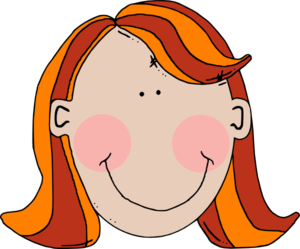 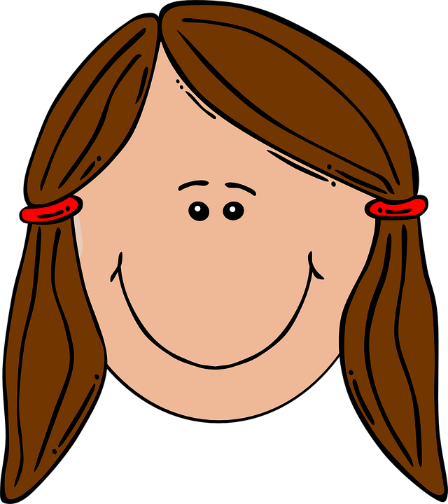 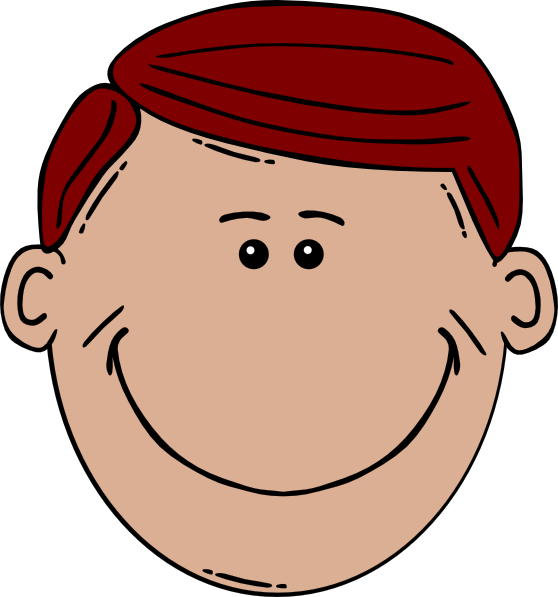 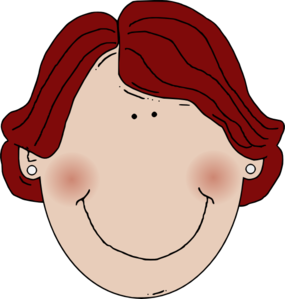 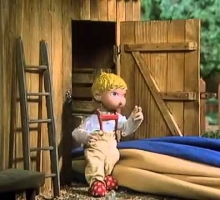 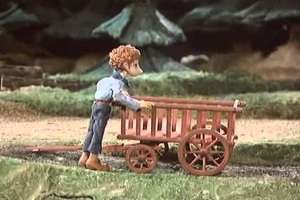 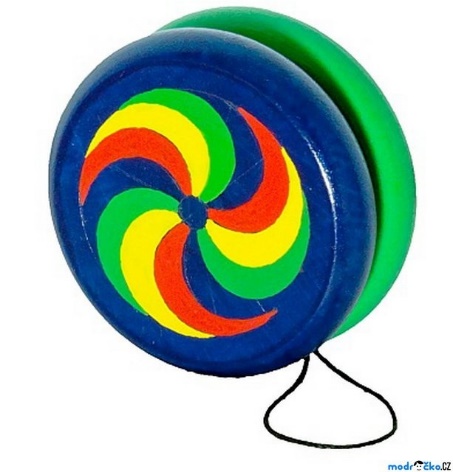 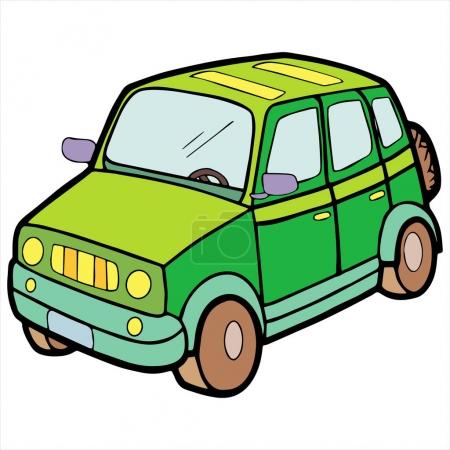 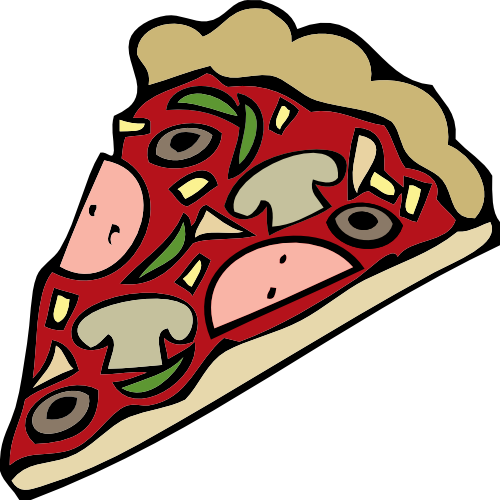 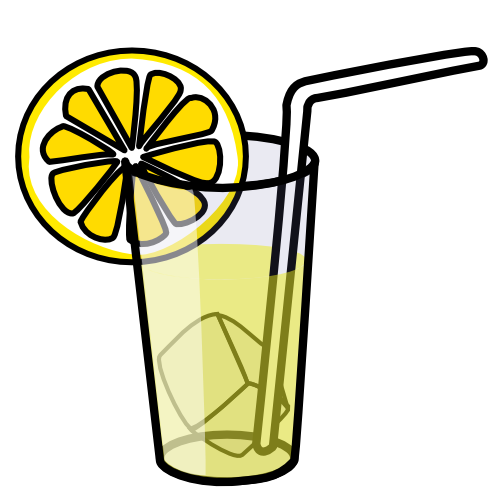 SLOVA A OBRÁZKY SI ROZSTŘÍHEJ ČTI SLOVAKE SLOVŮM PŘIŘAĎ OBRÁZEKZKUS POSKLÁDAT VĚTUSLOVA A OBRÁZKY SI ROZSTŘÍHEJ ČTI SLOVAKE SLOVŮM PŘIŘAĎ OBRÁZEKZKUS POSKLÁDAT VĚTUSLOVA A OBRÁZKY SI ROZSTŘÍHEJ ČTI SLOVAKE SLOVŮM PŘIŘAĎ OBRÁZEKZKUS POSKLÁDAT VĚTU